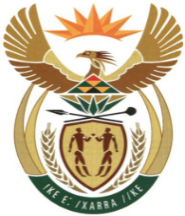 MINISTRYMINERAL RESOURCES AND ENERGYREPUBLIC OF SOUTH AFRICAPrivate Bag X 59, Arcadia, 0007, Trevenna Campus, Building 2C, C/o Meintjes & Francis Baard Street, Tel: +27 12 406 7612, Fax: +27 12 323 5849Private Bag X9111 Cape Town 8000, 7th Floor, 120 Plein Street Cape Town, Tel: +27 21 469 6425, Fax: +27 21 465 5980	Memorandum from the Parliamentary OfficeNational Assembly: 188Please find attached a response to Parliamentary Question for written reply asked by Mr N Singh (IFP) to the Minister of Mineral Resources and Energy: Mr. Jacob MbeleDirector-General: Department of Mineral Resources and Energy………………/………………/2023Approved / Not Approved Mr. S.G MantasheMinister of Mineral Resources and Energy ………………/………………/2023188.	Mr N Singh (IFP) to ask the Minister of Mineral Resources and Energy:Whether, in view of the energy crisis currently facing our country which requires competent and knowledgeable employees at all levels of Eskom, he will furnish Mr N Sigh with an audit of the qualifications of all employees presently working at Eskom to ensure that they hold the vocational capacity to adequately serve the Republic and Eskom at this time of the energy crisis; if not, why not; if so, what are the relevant details?		NW143E						Reply:The Minister of Public Enterprises is better placed to respond to this question as it provides oversight over Eskom’s governance matters including its employment records. 